School Ondersteunings-ProfielVoor jullie ligt het School Ondersteunings-Profiel (SOP) van . Hierin beschrijven wij hoe onze school invulling geeft aan de basisondersteuning vastgesteld vanuit IRIS en welke extra ondersteuningsmogelijkheden onze school heeft in het vormgeven van passend onderwijs aan alle kinderen. In dit document verwijzen wij regelmatig naar andere documenten die te vinden zijn op onze website of op te vragen zijn bij de school.Visie en populatieOp onze school, binnen het bestuur van IRIS, verzorgen wij goed onderwijs, op basis van onze christelijke identiteit, met het ultieme doel dat leerlingen onze scholen verlaten als wijze wereldburgers in wording. Op de Rehobothschool wordt gewerkt vanuit de principes van Dalton. Wij gaan wel onze missie en visie herijken, maar tot die tijd werken wij volgens de Dalton principes. Dalton ondersteunt nu nog onze visie op onderwijs en ontwikkeling. Het helpt kinderen te leren samenwerken, reflecteren, plannen, zelfstandig werken, problemen oplossen en communiceren. Daltononderwijs is een manier van werken en omgaan met elkaar. De leerlingen, maar ook de teamleden worden uitgenodigd om op basis van (zelf)vertrouwen uitdagingen aan te gaan om zich verder te ontwikkelen en het beste uit zichzelf te halen.   In ons onderwijs zetten wij in op het stimuleren van zelfstandigheid, samenwerking, effectiviteit, vrijheid en verantwoordelijkheid en reflectie. Door in ons onderwijsaanbod veel aandacht te besteden aan deze elementen streven we ernaar om kinderen te leren het beste uit zichzelf te halen. Voor meer informatie over de wijze waarop wij dit specifiek vormgeven verwijzen we naar ons schoolplan 19-23. De school heeft als motto ‘Op de Rehobothschool leer je het beste uit jezelf te halen’ Onze kernwaarden zijn: A. Zelfstandigheid  B. Samenwerking  C. Vrijheid en verantwoordelijkheid  D. Vertrouwen  Op de Rehobothschool leren we kinderen het beste uit zichzelf te halen. Deze visie is de leidraad van het onderwijs op de Rehobothschool. Onze school staat in Kampen-Zuid en heeft per 01-02-2023 183 leerlingen. In ons populatieonderzoek 2023-2024 staat beschreven hoe onze schoolpopulatie eruit ziet en wat dit betekent voor ons onderwijs. Hier verwijzen we graag naar. Uit de schoolweging komt naar voren dat wij in ons basisaanbod uit kunnen gaan van een gemiddelde populatie. De spreiding (verschillen tussen kinderen op basis van de vijf meegenomen omgevingsfactoren) is op onze school .  Dit betekent dat ons basisaanbod met daarin de hieronder beschreven basisondersteuning voldoende differentiatie geeft voor het overgrote deel van onze leerlingen (individuele uitzonderingen daar gelaten).  ProfileringDe afgelopen jaren is er aandacht nodig geweest om schoolafspraken met elkaar te maken m.b.t. de basiskwaliteit. Tijdens studiedagen, bouw- en focusvergaderingen worden deze besproken en vastgelegd in kwaliteitskaarten. Deze worden vervolgens op een structurele en planmatige manier besproken, geëvalueerd en waar nodig aangepast. Zo wordt de onderwijskwaliteit steeds verbeterd en onder de aandacht gebracht. Daarnaast zijn we gaan werken met ondersteuningsniveaus voor de basisvakken. Hierdoor wordt voor collega’s, ouders en kinderenmeer inzichtelijk welke ondersteuning wij kunnen bieden op school. In de ondersteuning hebben we er voor gekozen om de basisondersteuning steviger neer te zetten, vooral m.b.t. differentiatie. Binnen de jaargroep wordt het onderwijsaanbod aangepast op tenminste drie verschillende niveaus. Op basis van hun onderwijsbehoeften worden de kinderen geclusterd in een basis-, plus- of zorggroep. Voor kinderen in de basisgroep volstaat de klassikale instructie en begeleide inoefening volgens het EDI-model. Kinderen uit de zorggroep krijgen aanvullend herhaalde instructie of pre-teaching. Aan kinderen die de doelen makkelijker behalen wordt een compacte instructie geboden, aangevuld met verrijkende of verbredende opdrachten. Wanneer de doelen – ondanks langdurige intensieve, extra ondersteuning – niet behaald worden kan besloten worden om een kind volgens een eigen leerlijn te laten werken. Dit besluit kan ook genomen worden wanneer doelen juist te makkelijk worden behaald. Vaak wordt de leerkracht ondersteund door een onderwijsassistent, zodat de leerkracht gelegenheid heeft om instructie op maat te bieden. Aangezien ca. de helft van de ouders uit onze ouderpopulatie een HBO- of WO-opleiding heeft gevolgd en we dit doorgaans terugzien in de cognitieve mogelijkheden van onze leerlingen, hebben we besloten om een groepsoverstijgende interne plusgroep (groep 3 t/m 8) te starten. Kinderen die op cognitief gebied meer uitdaging nodig hebben dan in de klas wordt geboden kunnen in aanmerking komen voor deze plusgroep. Zie ons populatie onderzoek voor meer informatie. Sinds 1 jaar bieden wij ook opvang aan kindren uit Oekraine. Dit is een uitdaging, omdat we merken dat deze kinderen een andere mentaliteit en achergrond hebben dan kinderen van statushouders. Op school hebben wij expertise in huis met de opleiding van NT2-docent. Zij zorgt ervoor dat de NT-2 kinderen onderwijs kunnen krijgen op hun eigen (taal)niveau. Zo kunnen wij als school tegemoet komen aan de ondersteuningsbehoeften van de leerlingen met NT2 problematiek. Maar we merken wel dat de druk hoog wordt en we hebben dan nu ook gezegd dat wij geen kinderen meer op kunnen vangen. Dit zijn ook voorbeelden van manieren waarop wij kinderen samen, maar toch op hun eigen niveau willen laten leren. Door ons onderwijs op deze manier te organiseren kunnen kinderen een ononderbroken ontwikkeling doormaken en leren zij om het beste uit zichzelf te halen. Met de basisondersteuning goed op orde, willen we vanuit onze visie en missie de komende periode het accent meer leggen op het kunnen werken op niveau. In gesprekken met ons team merken we dat collega’s deze visie steeds meer doorleven. We zijn gezamenlijk aan het nadenken over hoe we ons onderwijs nog beter kunnen afstemmen op de zone van de naaste ontwikkeling van de kinderen en wat dit betekent voor onze organisatie. Speerpunten voor schooljaar 23-24 zijn: de focus leggen op ons HB onderwijs> we denken hierbij aan de klimgroepen en het werken met plus en verdiepingsmaterialen. We werken samen met een orthopedagoog met HB specialisatie en zij ondersteunt ons daar waar nodig bij de begeleiding van de HB kinderen.Didactiek begrijpend lezen en rekenenMissie Visie trajectOok gaan wij op de middagen Thematisch en onderzoekend werken. We willen hierbij de kinderen uitdagen om te leren van de wereld om zich heen en van elkaar. Basisondersteuning.Onze school voldoet aan de basiskwaliteit welke door de inspectie is vastgesteld. Deze basiskwaliteit is vertaald naar deugdelijkheidseisen vastgesteld door IRIS (zie kwaliteitskader 2019). Van hieruit heeft onze school een basisaanbod en basisondersteuning die:Kerndoeldekkend is waarin doelgericht wordt gewerkt naar een passend referentieniveau.Systematisch informatie verzameld over kennis en vaardigheden van alle leerlingen.Ervoor zorgt dat elke leerling een ononderbroken ontwikkeling doorloopt.Zicht heeft op kwaliteit. We hebben vanuit onze visie concrete, toetsbare doelen voor onszelf en voor de kinderen. Deze zijn terug te vinden in ons schoolplan, in onze groepsplannen en/of handelingsplannen voor individuele leerlingen. We evalueren meerdere keren per jaar op school, groeps- en leerling-niveau. Zo werken we samen aan voortdurende verbetering van onze professionaliteit.Beredeneerd aanbod biedt vanuit systematisch verzamelde informatie. Onze professionele leerkrachten tonen hun meesterschap in een logische opbouw van hun lessen (zowel op schoolniveau in reeks als in individuele lessen) en hebben hun aanbod afgestemd op het beoogde eindniveau op groeps- en individueel niveau. In elke les weet de leerkracht te differentiëren naar zowel de boven als de onderkant. Basisinterventies zijn concreet beschreven en worden consequent toegepast.Het meesterschap van leerkracht is ook zichtbaar in het actief betrekken van leerlingen bij het behalen van de doelen.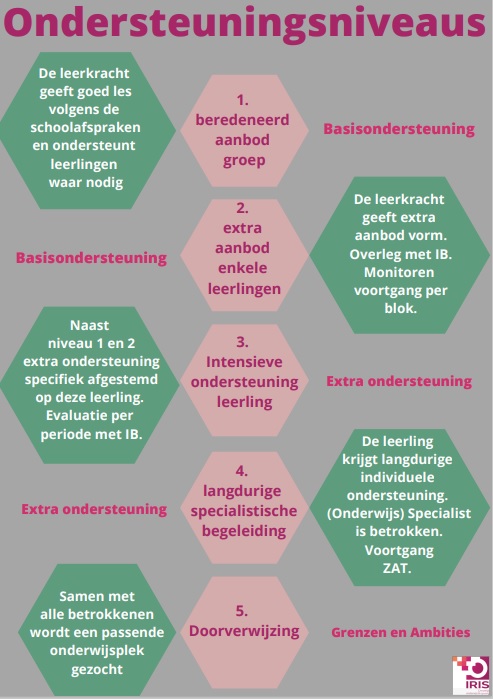 Actief de veiligheid en welbevinden van kinderen waarborgt. Ouders hebben een actieve rol in de school. Zij zijn nauw betrokken bij de ontwikkeling van hun kind(eren) en denken en werken actief mee m.b.t. schoolbeleid en bij het vormgeven van passend aanbod voor hun kind(eren).(Zie voor een uitwerking van de inhoud van de gearceerde woorden de bijsluiter ‘checklist basisondersteuning. Deze is door onze school ingevuld/ gebruikt bij het vormgeven van dit  SOP)Interne deskundigheidAlle professionals op onze school werken doelgericht. Dit betekent dat er vanuit systematisch verzamelde informatie wordt benoemd en beschreven waar onze focus ligt en wat hierbij nodig is. Er worden concrete doelen opgesteld en deze worden beschreven in het groepsplan in Parnassys en in het overzicht van ondersteuning in de weekplanning. De doelen staan in de taakkaart want deze is gekoppeld met de weekplanning. We hebben hiervoor een tool ontwikkeld in Excel waardoor alles met elkaar verbonden is. Samen met de intern begeleider heeft de leerkracht groepsbesprekingen en hier worden de doelen besproken, geëvalueerd, bijgesteld en dit gebeurt dus cyclisch (zie HGW kalender). Dit doen we samen met alle betrokkenen. Tijdens de uitvoering hebben wij (gezamenlijke) reflectiemomenten en kijken we op welk niveau de kinderen ondersteuning nodig hebben (Zie kwaliteitskaart Ondersteuning & Zorg). Na iedere week (zie zorgoverzicht weekplanning) wordt kort geëvalueerd of de doelen zijn behaald en worden vervolgacties vastgesteld. Zo houden we de focus scherp en kunnen we op tijd bijstellen. We evalueren minimaal 4 keer per jaar gezamenlijk op alle niveaus. Dit proces is vastgelegd in ons beleid. De intern Begeleiders hebben binnen het vormgeven van de basisondersteuning een speciale rol. Zij coachen leerkrachten bij het krijgen en behouden van zicht op ontwikkeling bij zichzelf, hun groep en individuele leerlingen. De intern begeleider begeleidt de leerkrachten bij het vormgeven van passend onderwijs en initieert MDO/ ZAT overleggen wanneer de interne expertise onvoldoende aansluit bij de onderwijsbehoeften van het kind. Vanuit analyse op groeps- en schoolniveau wordt vastgesteld waar extra ondersteuning nodig is en welke kennis en vaardigheden op schoolniveau nog ontwikkeld moeten worden. Hiermee vervult de intern begeleider – in samenwerking met de directeur- dus ook de rol van kenniscoördinator binnen de school. Op dit moment ligt de focus van de ondersteuning door de intern begeleider op coaching van de leerkrachten en het vergroten van de kennis van het team op verschillende vakgebieden dit is ook te lezen is in ons jaarplan. In schooljaar 21-22 zijn we gestart met de tool Kapablo bij het coachen van leerkrachten. Dit is een tool om leerkrachtvaardigheden in beeld te krijgen waarbij het doel is dat leerkrachten zelf planmatig werken aan hun eigen onderwijskwaliteit. De directie in samenwerking met de IB houdt onze visie levend en zorgt dat het team de focus behoudt in de dingen die we doen. De concrete uitwerking van onze visie en missie staat beschreven in ons Schoolplan en schooljaarplan waarin ook de doelen en evaluatiemomenten beschreven staan. Hiervoor komt het team in verschillende settingen regelmatig bij elkaar voor effectief inhoudelijk overleg. Hiervoor verwijzen we naar onze kwaliteitskalender en notulen van onze MT en bouw vergaderingen.  Zij bewaakt de concrete vertaling van de visie en heeft hiermee visie en zicht op het functioneren in de school.Kinderen met moeilijkheden bij het rekenen of taal/leesprocesIn onze school zijn specialisten werkzaam die verantwoordelijk zijn voor kwaliteitsimpulsen en waarborgen van de basiskwaliteit binnen hun specialisme. Maar we hebben niet genoeg specialisten. Kinderen die moeilijk of anders leren Binnen de zorgstructuur van de school (zie kwaliteitskaart ondersteuning & zorg) worden kinderen cyclisch besproken bij wie, om welke reden dan ook, het leren moeizaam of anders gaat. De leerkracht stelt individuele doelen op en bespreekt deze regelmatig met de leerling, de ouders en de Intern Begeleider. Onze school maakt gebruik van Onderwijsassistenten/ leerkrachtondersteuners, die worden ingeschakeld om de leerkrachten extra handen en ogen te geven in de groepen. Zij begeleiden (groepjes) leerlingen vanuit dezelfde focus als de leerkrachten. Ook begeleiden zij leerlingen met een ontwikkelingsperspectief (zie kwaliteitskaart OPP). De inzet is niet onbeperkt. Wanneer een leerling dusdanige begeleiding nodig heeft welke buiten deze extra handen en tijd gaat (vastgesteld na een periode van intensieve ondersteuning en besproken in het MDO/ZAT; zie externe deskundigheid), worden kinderen doorverwezen naar een school voor S(b)O of een andere passende plek. Kinderen die makkelijk leren (HB)We maken bij ons op school gebruik van SiDi voor signalering en diagnostiek van (hoog)begaafde kinderen. Het dagelijks handelen omtrent (hoog)begaafde leerlingen is vastgelegd in de kwaliteitskaart hoogbegaafdheid. Voor leerlingen die als (hoog)begaafd zijn aangemerkt worden in de eigen groep aanpassingen in de leerstof gemaakt door middel van compacten en verrijken. Leerkrachten worden in de signalering en ontwerpen van passend aanbod begeleid door onze HB specialisten. Buiten de groep bestaat de groepsoverstijgende Klimgroep. Deze is bedoeld voor kinderen in groep 3 t/m 8. Wij zien dat wij kinderen hebben die behoefte hebben aan verrijking en verdieping, en hiermee zorgen we dat onze focus hier ook meer op komt te liggen. Wij hebben een expert ingeschakeld voor hulp en begeleiding in de klassen en voor de leerkrachten. Voor een verdere beschrijving van de wijze waarop wij (hoog)begaafde kinderen op school begeleiden verwijzen wij naar de kwaliteitskaart ‘Hoog’begaafdheid. Wanneer onze school niet kan voorzien in de onderwijsbehoeften van een begaafde/excellente leerling, bestaat de mogelijkheid de leerling aan te melden voor de bovenschoolse plusklas Spectrum (zie extra ondersteuning). Voordat de leerling geplaatst kan worden, wordt een aanmeldingsprocedure doorlopen (zie kwaliteitskaart hoogbegaafdheid).  Het expertiseteam van onze Stichting  hoogbegaafdheid bestaat uit een CvB lid, een directeur, een intern begeleider en de leerkrachten van Spectrum (bovenschoolse plusklas voor groep 5 t/m 8). Het team heeft als doel het ondersteunen en stimuleren van hoogbegaafdheidsonderwijs binnen de scholen, het verder professionaliseren van de hoogbegaafdheidscoördinatoren en het ondersteunen van vraagstukken met betrekking tot het hoogbegaafdheidsonderwijs binnen de scholen. GrenzenKinderen met internaliserende of externaliserende gedragsproblemen/ sociaal emotionele problemenWij hebben een  kwaliteitskaart opgesteld, waarin de ondersteuningsniveaus voor gedrag staan beschreven. Hiermee wordt duidelijk op welke interventies we op welk moment inzetten en ook wanneer de grens aan onze mogelijkheden als school bereikt is. Zie kwaliteitskaart Gedrag. Onze gedragsspecialist begeleidt leerkrachten en leerlingen bij het vinden van een passende aanpak waardoor gedrag minder in de weg gaat staan bij het leren op school. Hiervoor gebruikt zij verschillende methodes en heeft hiervoor 1 dagdeel tot haar beschikking. De doorgaande leerlijn binnen de school is neergezet a.h.v. de methode ’Kwink”.. En daarnaast vinden wij de Gouden weken aan het begin van het schooljaar essentieel voor een goede groepsvorming en een fijne sfeer.  Wanneer gedrag door één van deze interventies (zie Kwaliteitskaart) niet verandert, schakelen wij hulp in van een bovenschools expert (zie extra ondersteuning). Wanneer na het opvolgen van adviezen het gedrag dusdanig is dat dit het leerproces van het kind of van de groep wordt verstoord, zullen wij een kind doorverwijzen naar een school voor S(b)O of een andere passende plek. Wij merken wel dat wij voor kinderen die op basis van gedrag in ON 3 of 4 zitten, niet genoeg expertise in huis hebben om deze kinderen te begeleiden. Ook bovenschools. Dit is een uitdaging en deze zorgen hebben we ook bij Iris bovenschools neergelegd. Externe deskundigheidKinderen die moeilijk leren Binnen de zorgstructuur van de school (zie kwaliteitskaart ondersteuning & zorg en HGW kalender) worden kinderen cyclisch besproken bij wie, om welke reden dan ook, het leren moeizaam gaat. Wanneer de interne expertise onvoldoende toereikend is wordt de leerling besproken in het MDO/ZAT. Hieraan nemen standaard Schoolmaatschappelijk werk, de jeugdverpleegkundige en de orthopedagoog vanuit het SWV deel. Afhankelijk van de vraag worden ook andere externe deskundigen of zorgverleners die reeds betrokken zijn bij het kind uitgenodigd. Voor kinderen die moeilijk leren kan ook ondersteuning vanuit het SWV, Prisma plaatsvinden . Vanuit de MDO/ZAT kan via het CJG doorverwezen worden naar diverse zorgaanbieders. Dit verloopt via de schoolmaatschappelijk werker en in nauwe samenwerking met ouders en school (zie kwaliteitskaart ondersteuning & zorg). Kinderen met taal/spraak moeilijkheden Op onze school werken wij nauw samen met . Preventief wordt er jaarlijks een logopedische screening gedaan in de kleutergroepen. A.h.v. deze screening wordt bepaald welke kinderen al dan niet worden doorverwezen naar een logopedistenpraktijk. Wanneer een kind wordt begeleid door een logopediste vindt er uitwisseling plaats van doelen, werkwijze en evaluaties met desbetreffende leerkracht. De intern begeleider monitort de samenwerking. Wanneer de hulpvraag van een leerling groter is wordt consult en advies en waar nodig ambulante begeleiding van Kentalis ingezet. De Intern Begeleider initieert, de leerkracht en ouders voeren uit in samenwerking met de taalspecialist of logopedist. Kinderen met een grotere zorgvraag kunnen doorverwezen worden naar de mediumsetting (zie extra ondersteuning).Kinderen met dyslexieVoor kinderen met (het vermoeden van) dyslexie, werken wij nauw samen met onderwijsbegeleidingsdienst ‘Centraal Nederland’ in Kampen. Voor een nadere toelichting op de begeleiding van kinderen met dyslexie verwijzen wij naar de kwaliteitskaart ‘Ondersteuning bij leesproblemen en dyslexie’.Kinderen met zicht- en of gehoorproblemen Jaarlijks worden de kinderen in de kleutergroepen preventief gescreend op hun gehoor en zicht door de jeugdverpleegkundige van de GGD. Voor slechtziende kinderen wordt samengewerkt met Bartimeüs. Voor kinderen met beperkingen in het gehoor wordt samengewerkt met Pento. De Intern Begeleider initieert, de leerkracht en ouders voeren uit, in samenwerking met de specialist. Kinderen met motorische problemen/ langdurig zieke kinderenOp alle scholen wordt samengewerkt met fysiotherapeuten. Op de Rehobothschool werken wij vooral samen met kinder- en oefentherapeut Ceasar Marlous Grolleman. Zij komt op vraag ook op school om kinderen te behandelen. Vanuit het bestuur kan een arrangement worden toegekend (zie kwaliteitskaart arrangementen /BOL /Zat januari 2021) voor kinderen bij wie het onderwijsproces wordt beïnvloedt door een langdurig motorisch probleem, een ziekte, syndroom of handicap. Ambulante begeleiding van de Twijn (Louise Kelderman) wordt ingezet ter ondersteuning van de leerkracht.Kinderen met internaliserende of externaliserende gedragsproblemen/ sociaal emotionele problemenDe school zet preventieve programma’s in (zie veiligheidsbeleid). Wanneer kinderen extra ondersteuning nodig hebben kan gebruik worden gemaakt van de gedragsspecialist (zie extra ondersteuning). De school kan, samen met ouders, het kind ook aanmelden bij externe zorgverleners zoals Paxze en Intraverte. Wanneer dit ontoereikend is kan vanuit het MDO/ZAT een doorverwijzing naar de jeugd GGZ plaatsvinden.De zorg ligt in onze ogen IRIS breed bij de kinderen die in ondersteuningsniveaus 3-4 zitten. Hebben wij genoeg expertise op dit gebied? Middelen en materialenVoor een kerndoel-dekkend aanbod maken wij voor alle vakken gebruik van up to date lesmethoden (zie Schoolplan).Onze basisinterventies zijn vastgelegd in kwaliteitskaarten (zie o.a. kwaliteitskaarten dyslexie, dyscalculie, Gedrag & SEL) hierin wordt duidelijk beschreven wat wij doen wanneer kinderen bij het leren of in hun gedrag extra ondersteuning nodig hebben.Gedragsinterventies: in alle groepen werken wij met de methode ‘Goede gedrag’. We zijn ons aan het oriënteren op een andere methode/methodiek en willen hier dit schooljaar een keuze in hebben gemaakt. Wanneer blijkt dat een kind meer ondersteuning nodig heeft om gewenst gedrag te laten zien dan kan de gedragsspecialist meedenken over interventies die ingezet kunnen worden. Wanneer dit nodig is werkt de gedragsspecialist met (groepjes) kinderen aan methoden. Ook coördineert de gedragsspecialist de afname van het sociogram en de ZIEN!-vragenlijsten. Deze bespreekt zij gezamenlijk met de intern begeleider en leerkracht. A.h.v. deze resultaten wordt besproken welke interventies ingezet worden.Extra ondersteuning/ Interne deskundigheidOp de Rehobothschool is dagelijks een NT2-docent aanwezig die kinderen ondersteunt en begeleidt die nog maar kort in Nederland zijn en de Nederlands taal nog niet of nauwelijks beheersen. Deze kinderen maken deel uit van hun jaargroep, maar krijgen dagelijks instructie op maat, met als doel om de taal te leren.Iedere dinsdagochtend is er een interne plusgroep voor kinderen in groep 5 t/m 8. Deze groep wordt begeleid door ee leerkracht. Iedere woensdagochtend worden (hoog)begaafde kinderen begeleidt op het gebied van Rekenen.Extra ondersteuning/ Externe deskundigheidKinderen met een taalontwikkelingsachterstand (TOS)Binnen ons bestuur is er een mediumsetting gerealiseerd op de Willem van Oranjeschool. Dit houdt in dat in een reguliere schoolomgeving kinderen met een mediumarrangement TOS kunnen worden opgevangen. Dit is mogelijk door intensieve samenwerking met Kentalis, waarbij er een voortdurende uitwisseling is van expertise. Als mediumsetting op de Willem van Oranjeschool is afgesproken dat alleen leerlingen aangenomen worden die ofwel een mediumarrangement hebben toegewezen gekregen dan wel leerlingen die tenminste zicht hebben op een mediumarrangement. Kinderen met een licht arrangement of kinderen met een taalachterstand of mildere taalproblematiek dan TOS kunnen in principe bij ons op school blijven eventueel met ambulante begeleiding vanuit Kentalis.Voor zeer moeilijk lerend kinderen is er op dit moment nog te weinig expertise om hen een ononderbroken ontwikkeling te laten doormaken binnen onze school. Vaak lukt het in de onderbouw nog goed om de kinderen te laten ontwikkelen. Ons beleid is dat zodra de begeleiding onvoldoende ontwikkeling teweeg brengt of zo intensief wordt dat de leerkracht onvoldoende tegemoet kan komen door een gebrek aan tijd, wordt een kind doorverwezen naar het S(b)OTenslotte de grenzen aan onze zorgZodra we merken dat de begeleiding onvoldoende ontwikkeling te weeg brengt of in tijd zo intensief wordt dat de school niet meer tegemoet kan komen aan de ontwikkeling van de leerling hebben we onze grens bereikt. Dit kan met verschillende dingen te maken hebben: De zorgzwaarte van een groep kan zo hoog zijn dat we nieuwe zorg niet kunnen bieden of intensiever zorg niet meer lukt. Indien leerlingen externaliserende problematiek laten zien, waarbij dit invloed heeft op de mede klasgenoten en de rust in de klas dan gaan we in gesprek met ouders om te kijken naar een passender plek voor de leerling. We volgen hierbij ons Stappenplan Grensoverschrijdend gedrag. Ook volgen we de stappen van de ondersteuningsniveaus. Leerlingen met ingewikkelde psychische of fysiek problemen kunnen we niet zonder meer opvangen binnen de school. De groep, de leerkracht, de complexiteit van de ondersteuningsbehoefte dient goed te worden onderzocht. We doen dit altijd in overleg met het ZAT. Het grote aantal NT2 leerlingen zorgt ervoor dat wij wel extra ondersteuning nodig hebben om niet alleen hen, maar ook onze niet NT2 kinderen te begeleiden. Onze school wil een warm welkom zijn voor iedereen die zich bij ons aanmeld, echter om iedereen goed te kunnen ondersteunen in het leer, opgroei proces zullen we aanmeldingen altijd zorgvuldig onderzoeken zodat we leerlingen een zo passend mogelijke plek kunnen bieden.Namens het team van de Rehobothschool, Cristel Plender, directeur. AmbitieIn het licht van de basiskwaliteit en basisondersteuning die wij willen bieden, zijn er een aantal punten die nog aandacht nodig hebben om de basiskwaliteit en bijbehorende ondersteuning steviger neer te zetten. Daarnaast zijn er vanuit onze visie en vanuit het strategisch beleidsplan van IRIS nog een aantal ambities opgesteld. Ambitie 1: Wij sluiten aan bij de ontwikkelbehoefte van ieder kindAmbitie 2: Wij werken samen aan voortdurende verbeteringAmbitie 3: Effectieve samenwerking met partnersAmbitie 4: Ontwikkelen naar brede zorgschoolVoor deze 4 ambities verwijzen we graag naar het schooljaarplan en schoolplan waarin deze ambities en doelen op de korte en lange termijn beschreven staan. Bijsluiter 1:  Focuspunten en adviezen vanuit beleefde basiskwaliteit:Zicht op ontwikkeling, welbevinden en ondersteuningsbehoeften. (passend bij ambitie 1)Om meer aan te sluiten bij de ontwikkelbehoefte van ieder kind, is het aan te raden om meer in te zetten op het in kaart brengen van het welbevinden en ondersteuningsbehoeften van groepen en leerlingen. Door het voeren van kindgesprekken maar ook door doelgericht te observeren en analyseren kan vervolgens (gezamenlijk) worden gereflecteerd en focus voor de groep en/of de leerling worden bepaald. Vanuit focus kan lesaanbod voor de lange en korte termijn beredeneerd worden ontworpen. Zo kan er dagelijks steeds beter doelgericht een basisaanbod worden neergezet waarin leerlingen actief betrokken en betekenisvol kunnen leren omdat wordt aangesloten bij een manier van leren welke bij hen past. Door het observeren, signaleren, analyseren, reflecteren en organiseren cyclisch terug te laten komen ontstaat meer zicht op ontwikkeling van (groepen) leerlingen. Wij werken samen aan voortdurende verbetering (passend bij ambitie 2)Om meer samen te werken aan voortdurende verbetering van de onderwijskwaliteit is het aan te raden om in te zetten op de gezamenlijke verantwoordelijkheid voor goed onderwijs aan alle kinderen van de school. Voorwaardelijk hiervoor is een professionele teamcultuur waarin het lukt elkaar complimenten te geven en elkaar aan te spreken op gemaakte afspraken. Een tweede voorwaarde om gezamenlijk te bouwen aan de onderwijskwaliteit is het concreet vertalen van de missie en visie van de school in afspraken hoe het dagelijks handelen in de klas wordt vorm gegeven. Deze concrete afspraken kunnen worden vertaald in doelen waaraan vervolgens gezamenlijk wordt gewerkt en waarin het doelgericht ontwerpen van basisaanbod gezamenlijke aandacht krijgt (ambitie 1). Hierbij zijn gezamenlijke cyclische reflectie, stimuleren van nieuwe dingen proberen en vakinhoudelijk kunnen vergaderen belangrijke elementen.Dit schooljaar zijn we gestart met het vastleggen van (vakinhoudelijke) afspraken in kwaliteitskaarten. De interventies die we schoolbreed met elkaar hebben afgesproken op het gebied van technisch lezen tijdens het scholingstraject met Bianca Lammers zijn al verwerkt in een kwaliteitskaart ‘Technisch lezen, leesproblemen en dyslexie’. Nieuwe onderwijsontwikkelingen die we als school doormaken borgen we meteen in een kwaliteitskaart. Wij hebben inmiddels een heel aantal processen vastgelegd in Kwaliteitskaarten. We hebben bijvoorbeeld een beschrijving gemaakt van de ondersteuningsniveaus op het gebied van SEL. Ditzelfde geldt voor rekenen: Dit jaar kiezen we een nieuwe rekenmethode. Bij de invoering van deze methode werken we bijpassende ondersteuningsniveaus uit in een kwaliteitskaart.Bijsluiter 2:  Ambitiepunten vanuit het bestuurAmbitie 1: Wij sluiten aan bij de ontwikkelbehoefte van ieder kindAansluiten bij de ontwikkelbehoefte van ieder kindActieve deelname van ouder en kind aan het onderwijsproces is bewezen cruciaal voor een optimale (leer)ontwikkeling. Het actief betrekken van leerlingen kan nog veel meer aandacht krijgen binnen de scholen. Onze ambitie is dat kinderen worden betrokken bij het opstellen van doelen en invloed kunnen uitoefenen op de manier waarop deze doelen worden behaald. De rol van de leerkracht verschuift hiermee naar die van stimulerende instructeur, (bege)leider en inspirator. Bij het ontwerpen van het lesaanbod worden op deze manier sterke kanten van leerlingen meer benut en kunnen kinderen steeds meer leren en verwerken op een manier die bij hen past. De aandacht verschuift naar het proces (leren) in plaats van het product (produceren). Hierbij is het cruciaal dat leerkracht werken in de cyclus van signaleren, reflecteren (op zichzelf en met de leerling/ouders) , beredeneerd aanbod plannen en uitvoeren en opnieuw signaleren.Om effectief aan te sluiten bij de ontwikkelbehoefte van ieder kind is binnen de zorgstructuur aandacht nodig voor het preventief inzetten van analyse en reflectie. Hiermee kan de verschuiving van curatief oplossen naar preventief voorkomen plaatsvinden (conclusie vanuit proces totstandkoming gezamenlijk kader 2020 als ook vanuit het onderzoek passend onderwijs 2019). Daarnaast is de ambitie op alle scholen binnen de zorgstructuur te werken met 5 zorgniveaus (zie kwaliteitskaart ondersteuning & zorg).Ambitie 2: Wij werken samen aan voortdurende verbeteringProfessionele cultuur: Samenwerken aan voortdurende verbeteringOp de meeste scholen leren teamleden nog weinig van en met elkaar op inhoudelijk niveau. Onze ambitie is dat leerkrachten hun meesterschap versterken en groeien in professionele dialoog. Dat zij willen en kunnen ontwikkelen en zelf initiatief nemen in het delen van kennis en vaardigheden en daarmee hun complexe leerkrachtvaardigheden verbeteren. Onze ambitie is dat de scholen op basis van een professionele cultuur samen werken aan onderwijsvraagstukken en samen leren wordt gestimuleerd en gefaciliteerd. Dit kan bijvoorbeeld door het samen voorbereiden van lessen en/of collegiale consultatie. Ook is de manier van vergaderen gericht op het samen voortdurend verbeteren en daarin het aangaan van de professionele dialoog. Dit kan bijvoorbeeld door het inzetten van wekelijkse bordsessies en/of het voeren van gezamenlijke groepsbesprekingen. Deze sessies kunnen diepere inhoud krijgen wanneer er doelgericht (vanuit de visie van de school) gewerkt wordt aan het stimuleren en ontwikkelen van leerkrachtvaardigheden door o.a. cyclische gerichte observaties in de groepen. Dit geheel zal voor ieder individu een plek krijgen in zijn/haar bekwaamheidsdossier.Binnen deze cultuur is het opvolgen en consolideren van het reeds behaalde cruciaal. Onze ambitie is dat scholen individueel en waar kan gezamenlijk op bestuursniveau een set kwaliteitskaarten ontwikkelen die in een cyclus terugkomen (zie bijlage). Zo blijven we de goede dingen goed doen en aanscherpen (borging) en blijft er veel ruimte voor nieuwe initiatieven en ontwikkelingen. Binnen deze cyclus zullen ook ‘good practices’ worden gedeeld om zo samen successen te vieren onder andere op het gebied van passend onderwijs (n.a.v. onderzoek passend onderwijs 2019)Hiernaast is in het kader van samenwerken aan voortdurende verbetering op bestuursniveau de ambitie om expertgroepen een nieuwe impuls te geven. Naar aanleiding van het strategisch beleidsplan en het gezamenlijk kader passend onderwijs wil IRIS de expertgroepen een gericht vervolg geven (rekencoördinatoren, gedragsexperts etc.).Ambitie 3: Effectieve samenwerking met partnersOmgevingDe ouderbetrokkenheid en participatie op de scholen is hoog (conclusie vanuit proces totstandkoming gezamenlijk kader 2021). Onze ambitie is dit uit te breiden naar de omgeving en naar (educatieve/ zorg) partners (vanuit onderzoek passend onderwijs 2019). We willen duurzame relaties opbouwen waarin de visie van de school centraal staat. Zo kan er effectief samengewerkt worden aan de missie van de school. Het uiteindelijke doel is dat kinderen zowel binnen als buiten de schoolmuren betekenisvol leren. Bij kinderen met specifieke onderwijsbehoeften is hierbij effectief en preventief samenwerken met zorgpartners van groot belang. Iedere school houdt hierbij rekenen met de leerling- ouder- en omgevingspopulatie. Dit is samenvattend terug te vinden in de start van ieder SOP.Ambitie 4: Ontwikkelen naar brede zorgschoolPassend aanbodHet is onze ambitie om voor kinderen die zeer moeilijk of zeer makkelijk leren een passend aanbod te hebben binnen onze scholen (brede zorgscholen). Om dit te bewerkstelligen is een expertiseteam (hoog) begaafdheid actief en zijn bovenschoolse plusklassen gestart (zie extra ondersteuning). Voor de ontwikkeling van passend aanbod voor zeer moeilijk lerende kinderen wordt in het schooljaar 2020/2021 een expertiseteam ingezet en een procesplan gemaakt. Daarnaast beschikt IRIS over een leercentrum die jaarlijks op grond van vragen van leerkrachten en thema’s voortkomend uit strategisch beleid van Iris een nascholingsaanbod organiseert. Een groot deel van dit aanbod heeft betrekking op de ondersteuningsbehoeften van leerlingen en het vergroten van de complexe leerkrachtvaardigheden om tegemoet te komen aan deze behoeften. Bijsluiter 3:  ‘Checklist basisondersteuning’.In deze checklist wordt inhoudelijk dieper ingegaan op de beschreven basisondersteuning van Iris. Wat bedoelen we precies met de termen die we beloven waar te maken in onze basiskwaliteit en ondersteuning? Deze checklist kan gebruikt worden in teams om samen zicht te krijgen en/of scherp te houden waar we in ons basisaanbod voldoen, waar we nog werk te doen hebben en waarin we onze sterke kanten nog uit kunnen bouwen. De checklist is opgedeeld in drie delen. De eerste twee delen vallen met name in het gebied onderwijsproces van het inspectiekader. Het derde deel met name in het gebied van kwaliteitszorg.Afgestemde basiskwaliteit in het onderwijsprocesKerndoel dekkend betekent dat:   Leerkrachten kennis hebben van de leerlijnen. Niet alleen van hun eigen groep maar ook wat er aan bod is geweest en waar kinderen naar toe werken. =2   Er ‘up-to-date’ methoden worden gebruikt voor alle vakken.= 3,5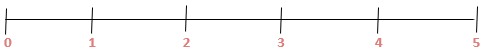    Leerkrachten in hun groepsplannen (of welke vorm het beredeneerd aanbod wordt vastgelegd) aantonen dat ze in hun keuzes laten zien welke doelen voor kinderen relevant zijn om aan de kerndoelen te voldoen. =3,5Passend referentieniveau betekent dat:   Er zicht is op de populatie en welke norm (signaleringswaarden) passend is voor deze groep/ dit kind. =3   Er beredeneerd wordt toegewerkt naar een referentieniveau, en op basis hiervan keuzes worden gemaakt in het aanbod (vooral van toepassing in de bovenbouw). =2   Er jaarlijks een eindtoets wordt afgenomen en hierop wordt gereflecteerd of leerlingen individueel en als groep uitstromen op het beoogde eindniveau. =4Kennis en vaardigheden betekent dat:    Leerkrachten een breed en variërend aanbod bieden waarin met name aandacht is voor het proces van leren (vaardigheden) en basiskennis wordt geleerd en getoetst. =3   Er naast toetsen voor taal en rekenen ook andere vaardigheden systematisch in kaart worden gebracht (bijvoorbeeld sociale vaardigheden en vaardigheden m.b.t. de werk/leer houding).=4   kinderen in activiteiten, opdrachten en toetsen kunnen laten zien wat zij hebben geleerd. Dit betekent dat groepen en individuele leerlingen opdrachten en toetsen krijgen die passen bij het aanbod wat zij aangeboden hebben gekregen. =4Ononderbroken ontwikkeling betekent dat:   De aangeboden leerstof logisch is opgebouwd binnen een reeks van lessen als ook binnen één les.=4   De school samen werkt met voorschoolse voorzieningen en voorgaande scholen door informatie over leerlingen uit te wisselen en het onderwijs in een doorgaande leerlijn te realiseren.  Aan het eind van de schoolperiode en bij tussentijds vertrek van leerlingen de school de ouders en de vervolgschool informeert over de ontwikkeling van de leerlingen t.b.v. een doorgaande lijn.=4   Leerlingen die opvallen/ uitvallen cyclisch worden besproken. =4,5Afgestemd aanbod betekent dat:    De aangeboden lesstof past bij de behoeften van de groep. De lestijd/ manier van instructie/ hoeveelheid verwerking etc. wordt aangepast aan dat wat de groep nodig heeft. =2,5   De aangeboden lesstof past bij de behoefte van  individuele leerlingen zowel qua niveau als qua manier van leren.=2,5   De leerkracht de les zichtbaar aanpast voor de midden, boven en onder groep. De methode wordt ingezet als middel. =4Actief waarborgen van veiligheid en welbevinden betekent dat:   De school zorgt voor de sociale, fysieke en psychische veiligheid van de leerlingen in en om de school gedurende de schooldag. Dit begint al bij de start van de dag waar kinderen bij binnenkomst met aandacht worden gezien en er wordt afgestemd op welbevinden. =4   Jaarlijks de beleving van de veiligheid en het welbevinden van leerlingen in kaart wordt gebracht.=5    De school een veiligheidsbeleid heeft (beschreven in het schoolplan of een ander document), gericht op het voorkomen, afhandelen, registreren en evalueren van incidenten. Er wordt systematisch gebruik gemaakt van bewezen effectieve methodieken. =4Basisinterventies betekent dat:   Er zijn duidelijke afspraken en richtlijnen voor veel voorkomende doelgroepen ( bijvoorbeeld voor het signaleren en begeleiden bij een vermoeden van Dyslexie; De aanpak van kinderen met problemen in de emotieregulatie etc.).=3   De school vanuit haar visie gekozen heeft voor een aantal standaard effectieve interventies. Deze zijn concreet beschreven (zo doen wij de dingen). Denk hierbij bijvoorbeeld aan het EDI model en/of coöperatief leren. =3,5   Basisinterventies zijn concreet omschreven en zichtbaar in het dagelijks handelen. (Hieronder vallen doelgroep interventies en standaard effectieve interventies zoals bijv. coöperatief leren). =2,5Cyclisch beredeneerd aanbod in het onderwijsprocesDoelgericht werken betekent dat: 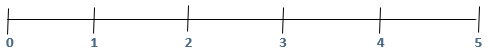    Er op alle niveaus binnen de school toetsbare doelen zijn geformuleerd en deze regelmatig worden geëvalueerd. (schoolniveau: zie schoolplan, meerjarenplan en procesdocument evalueren; groepsniveau: zie groepsplannen, document groepsbespreking in LVS; leerling-niveau: zie handelingsplannen en OPP’s). =4   De missie en visie van de school is vertaald in afspraken m.b.t. het dagelijks handelen (zo ziet dat er bij ons op school uit). =4   Er wordt op alle niveaus gewerkt met de PDCA cyclus. Dit houdt in dat er een duidelijk uitgangspunt is vastgesteld op basis van analyse en reflectie waarop doelen en aanpak zijn gebaseerd. Gedurende de uitvoering wordt zicht gehouden op ontwikkeling en zijn er tussen momenten van evaluatie d.m.v. reflectie en analyse. Wanneer doelen zijn behaald wordt ook vastgesteld wat er nodig is om dit vast te houden. =4Systematisch informatie verzamelen betekent dat:    Er systematisch toetsen voor rekenen en taal worden afgenomen op een eenduidige manier (beschreven in toets protocol en toets procedure)=5   Kinderen bij binnenkomst goed in kaart worden gebracht en vanaf hier structureel worden gevolgd, waarbij volgens duidelijke afspraken wordt geregistreerd in het leerlingvolgsysteem.=4   Leerkrachten leggen (dagelijkse) observaties vast en gebruiken deze voor cyclische reflectie.=3Beredeneerd aanbod voor alle leerlingen betekent dat:    De leraren hun handelen plannen en structureren met behulp van systematisch verzamelde informatie. Leerkrachten geven les met een duidelijk doel voor ogen en observeren in welke mate de leerlingen dit beheersen. Zij noteren opvallendheden. =3   Zowel in het groepsaanbod als in individueel aanbod de leerkracht focus bepaalt. Er worden duidelijke keuzes gemaakt. Het aanbod past bij het beoogde eindniveau.=2,5  Er beredeneerd aanbod is voor ALLE leerlingen. Voor leerlingen die structureel een onderwijsaanbod nodig hebben op een ander niveau dan de leeftijdsgroep, biedt de school een passend onderwijsaanbod, ondersteuning en/of begeleiding, gebaseerd op de mogelijkheden van de desbetreffende leerling. Het aanbod, de ondersteuning en/of de begeleiding zijn gericht op een ononderbroken ontwikkeling van de leerling en zijn vastgelegd in een OPP.=3Behalen van doelen betekent dat:  Het team reflecteert gezamenlijk op vaste momenten en maakt gebruik van nieuwe inzichten om gezamenlijk tot een oplossing te komen. =3  Resultaten zijn altijd reden tot reflectie op leerling, groeps- en school niveau. Wat is al goed en wat kan beter? Dit wordt zoveel mogelijk samen gedaan. Successen worden gevierd en actiepunten concreet uitgewerkt. =3  Er wordt op school tweejaarlijks samen gereflecteerd op de (tussen)opbrengsten. Hieruit komen concrete acties verbonden aan de visie van de school.  =4Visie gericht werken binnen de kwaliteitszorgMeesterschap betekent dat: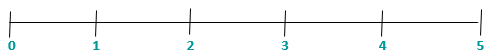  De schoolleiding en het team gezamenlijk werken aan een voortdurende verbetering van hun professionaliteit. Leraren houden daarbij rekening met de gestelde bekwaamheidseisen en beroepsprofielen en behaalde resultaten bij leerlingen. =2,5   Leerkrachten ontwikkelen expertise door o.a. nascholing passend bij de visie van de school. =3,5   Leerkrachten worden gestimuleerd nieuwe dingen te proberen en dit te delen met het team.=4Actief betrekken van leerlingen betekent dat:    De leraren creëren een leerklimaat waardoor leerlingen actief en betrokken zijn. Kinderen zijn aan het leren en niet aan het produceren. Met geschikte opdrachten, variërende activiteiten en heldere uitleg, structureert de leraar het onderwijsaanbod zo dat de leerling het zich eigen kan maken.  =2,5   De leraren stemmen de instructies en spelbegeleiding, activiteiten, opdrachten en onderwijstijd af op de behoeften van groepen en individuele leerlingen. De afstemming is zowel op ondersteuning als op uitdaging gericht, afhankelijk van de behoeften van leerlingen: =2   Leerlingen worden betrokken bij het opstellen van doelen (gelinkt aan de focus) en hebben invloed op de manier waarop ze deze doelen gaan halen. =2Samen werken betekent dat:    Het team gezamenlijk reflecteert en gebruik maakt van nieuwe inzichten om gezamenlijk tot een oplossing te komen.=2,5   Het team van en met elkaar leert op inhoudelijk niveau (bijvoorbeeld d.m.v. Lesson Study en collegiale consultatie).=2,5   Het team gezamenlijk nascholing volgt en dit gedurende minstens twee schooljaren wordt opgevolgd door bijvoorbeeld collegiale consultatie.=2Professionaliteit betekent dat:   In het team wordt benoemd wat wordt gesignaleerd zowel positief als elkaar aanspreken op gemaakte afspraken. Dit op basis van wat op schoolniveau is vastgelegd over wat moet (zo doen wij de dingen) en wat mag (professionele ruimte).=2   Er is sprake van professionele kwetsbaarheid. De leerkracht geeft aan wat wel en wat niet lukt.=2,5   Er zijn tweejaarlijks gesprekken met de leerkracht n.a.v. de analyse. Hieruit komt een focus en concrete acties voor de groep (bijv. in het groepsplan). Na observaties (van een collega/ Ib’er/ directie of anders) vindt altijd reflectie met de leerkracht plaats. =3